	Ginebra, 7 de octubre de 2014Muy Señor mío/Muy Señora mía:En relación con la Circular TSB 115 de 25 de agosto de 2014, nos complace informarle de que se ha prorrogado el plazo de presentación de solicitudes de becas del 16 de octubre de 2014 al 22 de octubre de 2014.Le saluda atentamente.Malcolm Johnson 
Director de la Oficina de Normalización
de las TelecomunicacionesOficina de Normalización
de las Telecomunicaciones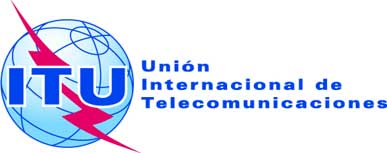 Ref.:Addéndum 1 a la
Circular TSB 115TSB Workshops/VM-	A las Administraciones de los Estados Miembros de la Unión;-	A los Miembros del Sector UIT-T;-	A los Asociados del UIT-T;-	A las Instituciones Académicas del UIT-TTel.:Fax:+41 22 730 5591+41 22 730 5853-	A las Administraciones de los Estados Miembros de la Unión;-	A los Miembros del Sector UIT-T;-	A los Asociados del UIT-T;-	A las Instituciones Académicas del UIT-TCorreo-e:tsbworkshops@itu.int Copia:-	A los Presidentes y a los Vicepresidentes de las Comisiones de Estudio del UIT-T;-	Al Director de la Oficina de Desarrollo de las Telecomunicaciones;-	Al Director de la Oficina de Radiocomunicaciones;-	A los Directores de las Oficinas Regionales de la UITAsunto:Taller sobre Servicios Financieros Digitales e Inclusión Financiera 
Ginebra (Suiza), 4 de diciembre de 2014